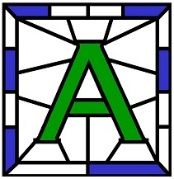 Equal Opportunities Monitoring FormPlease complete this form for the purpose of equal opportunities monitoring.  If you have difficulty reading or understanding this form, please contact 01389 726543.The information you provide on this form will be treated as strictly confidential and will not be made available to any person involved with the selection process. Please answer as many questions as possible.  However, if there are questions you would prefer not to answer, please simply move on to the next question. The information the Organisation gathers helps us to monitor there is no discrimination against applicants or staff.
Gender Identity					Marital StatusMale							Married/Civil Partnership		
Female						Single					
Other							I prefer not to answer this question	
I prefer not to answer this question	Disability						Caring ResponsibilitiesDo you consider yourself disabled?			Are you responsible for dependents?
Yes							Yes					
No							No					
I prefer not to answer this question			I prefer not to answer this question	Transgender StatusDo you consider yourself or have you ever considered yourself to be transgender?
Yes					
No					
I prefer not to answer this question	ReligionWhich of the following religions, religious denominations or bodies do you currently belong to?None							Jewish					
Church of Scotland					Muslim					
Roman Catholic					Sikh					
Hindu							Buddhist				
Other – please specify_____________		I prefer not to answer this question	Sexual Orientation					Age
Are you:						Are you:Heterosexual						Under 21				
Lesbian						21-30					
Gay							31-40					
Bisexual						41-50					
Other							51-60					
I prefer not to answer this question			60+					
							I prefer not to answer this question	Ethnic Origin
What is your ethnic group?WhiteScottish				
Other British				
Irish					
Any other white background		
Please specify_______________MixedAny mixed background			
Please specify________________			Asian, Asian Scottish or Asian BritishIndian					
Pakistani				
Bangladeshi				
Chinese				
Any other Asian background		
Please specify_____________	Black, Black Scottish or Black BritishCaribbean				
African					
Any other black background		
Please specify____________Other Ethnic BackgroundAny other background			
Please specify___________I prefer not to answer this question	